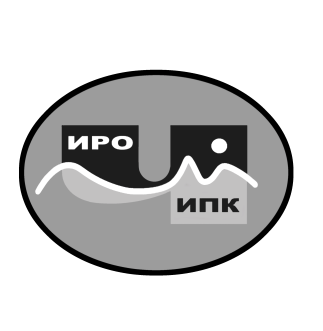 ГОСУДАРСТВЕННОЕ АВТОНОМНОЕ УЧРЕЖДЕНИЕДОПОЛНИТЕЛЬНОГО ПРОФЕССИОНАЛЬНОГО ОБРАЗОВАНИЯ ЧУКОТСКОГО АВТОНОМНОГО ОКРУГА«ЧУКОТСКИЙ ИНСТИТУТ РАЗВИТИЯ ОБРАЗОВАНИЯИ ПОВЫШЕНИЯ КВАЛИФИКАЦИИ»(ГАУ ДПО ЧИРОиПК)П Р И К А ЗВ соответствии с решением Организационного комитета Научно-практической конференции по духовно-нравственному воспитанию подрастающего поколения «Истоки» (далее – Конференция) от  17.11.2023 г. (протокол № 02-05/02)ПРИКАЗЫВАЮ:1. Дополнить п. 2 приказа № 01-06/133 от 17.11.2023 г. «Об итогах очно-заочного этапа Научно-практической конференции по духовно-нравственному воспитанию подрастающего поколения «Истоки» следующими словами: «Утвердить решение Организационного комитета и признать победителем, представившим опыт работы в секции «Реализация задач по духовно-нравственному и патриотическому воспитанию учителями-предметниками (ОРКСЭ, ОДНКНР, история, литература, МХК, музыка, ИЗО и др.), в том числе и во внеурочной деятельности основной общеобразовательной школы», выдать диплом победителя Ригиной Эльвире Владимировне, учителю начальных классов МБОУ «СОШ п. Эгвекинот» за работу «Нравственные уроки и художественные особенности сказки М.Горького «Воробьишко».В дело № 01-06 за 2023 г.,бухгалтерияДокументовед  Темноходенко А.А., 27.11.2023 г.2. Дополнить п. 13 приказа № 01-06/133 от 17.11.2023 г. «Об итогах очно-заочного этапа Научно-практической конференции по духовно-нравственному воспитанию подрастающего поколения «Истоки» следующими словами: «Утвердить решениеОрганизационного комитета и признать победителем, представившим опыт работы в секции «Сохранение духовно-нравственных ценностей «малой Родины», выдать диплом победителя Ригиной Эльвире Владимировне, учителю начальных классов МБОУ «СОШ п. Эгвекинот» за работу «Природные памятники Иультинского района».3. Дополнить п. 19 приказа № 01-06/133 от 17.11.2023 г. «Об итогах очно-заочного этапа Научно-практической конференции по духовно-нравственному воспитанию подрастающего поколения «Истоки» следующими словами: «Утвердить решение Организационного комитета и рекомендовать для участия во Всероссийском конкуре в области педагогики и образования «За нравственный подвиг учителя – 2024» Ригину Эльвиру Владимировну, учителя начальных классов МБОУ «СОШ п. Эгвекинот».4. Дополнить п. 20 приказа № 01-06/133 от 17.11.2023 г. «Об итогах очно-заочного этапа Научно-практической конференции по духовно-нравственному воспитанию подрастающего поколения «Истоки» следующими словами: «Утвердить решение Организационного комитета и рекомендовать к публикации  в статусе  «Лучшая воспитательная практика»  работу «Нравственные уроки и художественные особенности сказки М. Горького «Воробьишко»  Ригиной Эльвиры Владимировны, учителя начальных классов МБОУ «СОШ п. Эгвекинот».5. Контроль за исполнением приказа возложить на заместителя директора по методическому сопровождению учреждений образования и культуры Чукотского автономного округа Леонову В.Г.Директор                                                                       В.В.Синкевич 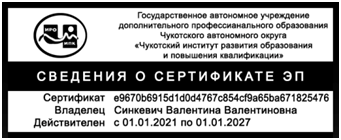 С приказом ознакомлены:                  _____________________________ /___________/                                                               _____________________________ /___________/                                                               _____________________________ /___________/                                                               _____________________________ /___________/27 ноября  2023года                                                                                                 №  01-06/136                                                                      г. АнадырьО внесении дополнений в приказ № 01-06/133 от 17.11.2023 г.  «Об итогах очно-заочного этапа Научно-практической конференции по духовно-нравственному воспитанию подрастающего поколения «Истоки» 